                                                                            Р Е Ш Е Н И Е СОВЕТА МУНИЦИПАЛЬНОГО ОБРАЗОВАНИЯПРИМОРСКО-АХТАРСКИЙ  РАЙОНшестого созываот  30 ноября 2016 года                                                                                № 170 город Приморско-АхтарскОб утверждении Порядка предотвращения и (или) урегулирования конфликта интересов главы муниципального образования Приморско-Ахтарский район	В соответствии с Федеральным законом от 25.12.2008 г. № 273-ФЗ «О противодействии коррупции», Уставом муниципального образования Приморско-Ахтарский район, Совет муниципального образования Приморско-Ахтарский район РЕШИЛ:Утвердить Порядок предотвращения и урегулирования конфликта интересов главы муниципального образования Приморско-Ахтарский район (прилагается).Опубликовать настоящее решение в средствах массовой информации и разместить на официальном сайте администрации муниципального образования Приморско-Ахтарский район www.prahtarsk.ru.Настоящее решение вступает в силу после его официального опубликования.ПРИЛОЖЕНИЕк решению Советамуниципального образованияПриморско-Ахтарский районот 30.11.2016 №170ПОРЯДОКпредотвращения и урегулирования конфликта интересовглавы муниципального образования Приморско-Ахтарский районРаздел I. Общие положенияНастоящий Порядок предотвращения и урегулирования конфликтаинтересов (далее - Порядок) устанавливает порядок действий при возникшем конфликте интересов или возможности его возникновения для главы муниципального образования Приморско-Ахтарский район.Под конфликтом интересов понимается ситуация, при которой личная заинтересованность (прямая или косвенная) лица, замещающего должность главы муниципального образования Приморско-Ахтарский район, влияет или может повлиять на надлежащее, объективное и беспристрастное осуществление им полномочий.Под личной заинтересованностью понимается возможность получения доходов в виде денег, иного имущества, в том числе имущественных прав, услуг имущественного характера, результатов выполненных работ или каких-либо выгод (преимуществ) лицом, замещающим должность главы муниципального образования, и (или) состоящими с ним в близком родстве или свойстве лицами (родителями, супругами, детьми, братьями, сестрами, а также братьями, сестрами, родителями, детьми супругов и супругами детей), гражданами - или организациями, с которыми лицо, замещающее должность главы муниципального образования Приморско-Ахтарский район, и (или) лица, состоящие с ним в близком родстве или свойстве, связаны имущественными, корпоративными или иными близкими отношениями.Раздел II. Основные требования к предотвращению и (или) урегулированию конфликта интересовЛицо, замещающее должность главы муниципального образованияПриморско-Ахтарский район, обязано принимать меры по недопущению любой возможности возникновения конфликта интересов.Лицо, замещающее должность главы муниципального образованияПриморско-Ахтарский район, обязано в письменной форме уведомить председателя Совета муниципального образования Приморско-Ахтарский район о возникшем конфликте интересов или о возможности его возникновения, как только ему станет об этом известно (далее - уведомление).В уведомлении указывается:- фамилия, имя, отчество лица, замещающего должность главы муниципального образования Приморско-Ахтарский район;наименование муниципальной должности;информация о ситуации, при которой личная заинтересованность (прямая или косвенная) главы муниципального образования Приморско-Ахтарский район влияет или может повлиять на надлежащее, объективное и беспристрастное осуществление им полномочий;информация о возможности получения доходов в виде денег, иного имущества, в том числе имущественных прав, услуг имущественного характера, результатов выполненных работ или каких-либо выгод (преимуществ) главой муниципального образования Приморско-Ахтарский район и (или) состоящими с ним в близком родстве или свойстве лицами (родителями, супругами, детьми, братьями, сестрами, а также братьями, сестрами, родителями, детьми супругов и супругами детей), гражданами или организациями, с которыми глава муниципального образования Приморско-Ахтарский район, и (или) лица, состоящие с ним в близком родстве или свойстве, связаны имущественными, корпоративными или иными близкими отношениями;предлагаемые меры по предотвращению или урегулированию конфликта интересов;намерение лично присутствовать (отсутствовать) на заседании Совета муниципального образования Приморско-Ахтарский район;дата подачи уведомления;подпись лица, замещающего должность главы муниципального образования Приморско-Ахтарский район.Форма уведомления о возникшем конфликте интересов или о возможности его возникновения приведена в приложении № 1 к настоящему Порядку.Регистрация уведомлений о возникшем конфликте интересов или овозможности его возникновения, письменной информации об этом из иных источников осуществляется в Журнале учета уведомлений в день поступления (форма журнала приведена в приложении № 2 к настоящему Порядку).Предотвращение или урегулирование конфликта интересов лица,замещающего должность главы муниципального образования, являющегося стороной конфликта интересов, может состоять в отставке его по собственному желанию в установленном порядке и (или) в отказе его от выгоды, явившейся причиной возникновения конфликта интересов, а также в передаче принадлежащих ему ценных бумаг, акций (долей участия, паев в уставных (складочных) капиталах организаций) в доверительное управление в соответствии с гражданским законодательством, и иных способов, позволяющих предотвратить либо урегулировать конфликт интересов.Предотвращение и урегулирование конфликта интересов, сторонойкоторого является лицо, замещающее должность главы муниципального образования Приморско-Ахтарский район, осуществляются путем отвода или самоотвода указанного лица в случаях и порядке, предусмотренных законодательством Российской Федерации.Непринятие лицом, замещающим должность главы муниципального образования Приморско-Ахтарский район, являющимся стороной конфликта интересов, мер по предотвращению или урегулированию конфликта интересов является правонарушением, влекущим досрочное прекращение полномочий (удаление в отставку) в связи с утратой доверия в соответствии с законодательством Российской Федерации.	Лицо, замещающее должность главы муниципального образованияПриморско-Ахтарский район, которому стало известно о возникновении у подчиненного ему лица личной заинтересованности, которая приводит или может привести к конфликту интересов, досрочно прекращает полномочия (удаляется в отставку) в связи с утратой доверия также в случае непринятия им мер по предотвращению и (или) урегулированию конфликта интересов, стороной которого является подчиненное ему лицо.Раздел III. Организация проверки информации о возникшем конфликте интересов или о возможности его возникновения у лица, замещающего должность главы муниципального образования Приморско-Ахтарский район, принятия решения по ее итогам1. При поступлении уведомления лица, замещающего должность главы муниципального образования Приморско-Ахтарский район, о возникшем конфликте интересов или о возможности его возникновения либо письменной информации, поступившей из иных источников (далее - информация), председатель Совета муниципального образования Приморско-Ахтарский район в течение 5 рабочих дней поручает комиссии по соблюдению требований к должностному поведению лиц, замещающих муниципальные должности в муниципальном образовании Приморско-Ахтарский район, и урегулированию конфликта интересов (далее – комиссия) провести предварительное рассмотрение (проверку) уведомления, информации.Порядок и основания проведения проверки определяются с учетом положений антикоррупционного законодательства, в том числе с учетом норм Указа Президента Российской Федерации от 21 сентября 2009 года № 1066 «О проверке достоверности и полноты сведений, представляемых гражданами, претендующими на замещение государственных должностей Российской Федерации, и лицами, замещающими государственные должности Российской Федерации, и соблюдения ограничений лицами, замещающими государственные должности Российской Федерации», постановления Законодательного Собрания Краснодарского края от 21 апреля 2010 года № 1918-П «О проверке достоверности и полноты сведений, представляемых гражданами Российской Федерации, претендующими на замещение государственных должностей Краснодарского края, и лицами, замещающими государственные должности Краснодарского края, а также о проверке соблюдения лицами, замещающими государственные должности Краснодарского края, ограничений и запретов, требований о предотвращении или урегулированию конфликта интересов и исполнения ими обязанностей», а также нормативным правовым актом Совета муниципального образования Приморско-Ахтарский.Информация анонимного характера не может служить основанием для проведения проверки.2. В ходе предварительного рассмотрения (проверки) уведомления, информации члены комиссии имеют право получить от лица, направившего уведомление, информацию, письменные пояснения по изложенным в них обстоятельствам.Уполномоченные должностные лица комиссии могут направлять вустановленном порядке запросы в государственные органы, органы местного самоуправления и заинтересованные организации.3.По результатам предварительного рассмотрения (проверки) уведомления (уведомлений), информации, комиссией подготавливается мотивированное заключение на каждое из них.           4.Уведомление, информация, а также заключение и другие материалы, полученные в ходе предварительного рассмотрения (проверки) уведомления, информации, представляются председателю Совета муниципального образования Приморско-Ахтарский район в течение семи рабочих дней со дня его поступления для рассмотрения их на очередном заседании Совета муниципального образования Приморско-Ахтарский район.            5. В случае направления запросов, указанных в абзаце втором пункта 13 настоящего Порядка, уведомления, информация, заключение и другие материалы представляются председателю Совета муниципального образования Приморско-Ахтарский район в течение 45 дней со дня поступления уведомления или информации соответствующей комиссией. Данный срок может быть продлен, но не более чем на 30 дней.На очередном заседании Совета муниципального образованияПриморско-Ахтарский район по результатам рассмотрения уведомления, информации, заключения и других материалов принимается одно из следующих решений:а)	признать, что при осуществлении полномочий лицом, замещающим должность главы муниципального образования Приморско-Ахтарский район, конфликт интересов отсутствует;б)	признать, что при осуществлении полномочий лицом, замещающим должность главы муниципального образования Приморско-Ахтарский район, личная заинтересованность приводит или может привести к конфликту интересов. В этом случае Совет муниципального образования Приморско-Ахтарский район рекомендует лицу, замещающему должность главы муниципального образования Приморско-Ахтарский район, принять меры по предотвращению или урегулированию конфликта интересов;в)	признать, что лицом, замещающим должность главы муниципального образования Приморско-Ахтарский район, не соблюдались требования об урегулировании конфликта интересов. В этом случае Совет муниципального образования Приморско-Ахтарский район принимает решение в соответствии со статьей 13.1 Федерального закона от 25.12.2008 г№ 273-ФЗ «О противодействии коррупции» в порядке, предусмотренном статьей 74.1 Федерального закона от 06.10.2003 № 131-ФЗ «Об общих принципах организации местного самоуправления в Российской Федерации».Первый заместитель главы муниципального образованияПриморско-Ахтарский район							 Е.В. ПутинцевПРИЛОЖЕНИЕ № 1к Порядку предотвращения и урегулирования конфликта интересов главы муниципального образованияФорма уведомления о возникшем конфликте интересов или о возможности его возникновения_________________________________(наименование представительного органа МО)от ______________________________(Ф.И.О. уведомителя / наименование должности главы МО)Уведомление о возникшем конфликте интересовили о возможности его возникновенияВ соответствии с Федеральным законом от 25.12.2008 г. № 273-ФЗ «О противодействии коррупции» сообщаю, что ___________________________________________________________________________________________________________________________________________________________________________________________________(описание личной заинтересованности, которая приводит или может привести к возникновению конфликта интересов)________________________________________________________________________________________________________________________________________________________________(описание полномочий, на исполнение которых может негативно повлиять, либо негативно влияет личная заинтересованность)________________________________________________________________________________________________________________________________________________________________(предполагаемые меры по предотвращению или урегулированию конфликта интересов)	Намереваюсь (не намереваюсь) лично присутствовать на заседании комиссии по соблюдению требований к поведению лиц, замещающих муниципальные должности в муниципальном образовании Приморско-Ахтарский район, и урегулированию конфликта интересов, Совета муниципального образования Приморско-Ахтарский район при рассмотрении настоящего уведомления (нужное подчеркнуть)._______________			______________			___________________	(дата)				       (подпись)				    (инициалы и фамилия)_________________________________________________________________________________________________	Уведомление зарегистрировано в Журнале учета уведомлений о возникшем конфликте интересов или о возможности его возникновения, письменной информации об этом из иных источников «____» _____________ 201__г. № _________(подпись, Ф.И.О. ответственного лица)ПРИЛОЖЕНИЕ № 2 к Порядку предотвращения и урегулирования конфликта интересов главы муниципального образованияФормаЖурнала учета уведомлений о возникшем конфликте интересов или о возможности его возникновения, письменной информации об этом из иных источников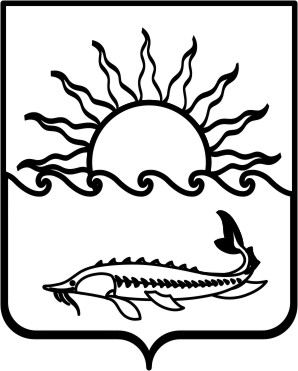 Председатель Совета муниципального образования Приморско-Ахтарский район							                               Е.А. КутузоваГлава муниципального образования Приморско-Ахтарский район 						                                       В.В. Спичка№ п/пДата подачи уведомления, поступления иной информацииФамилия, имя, отчество лица, подавшего уведомление, либо представившего иную информациюНаименование должности лица, подавшего уведомление, либо в отношении которого поступила иная информацияФамилия, инициалы, должность, подпись лица, принявшего уведомление, иную информациюПримечание 1.2.3.4.5.